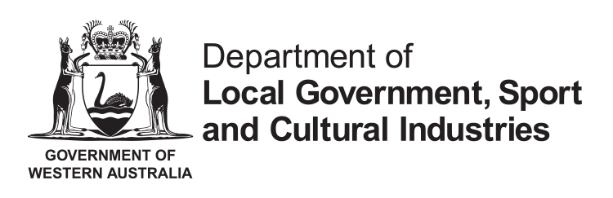 NOTICE OF APPLICATION FOR LICENCE - Conversion/Replacement of Special FacilityLIQUOR CONTROL ACT 1988Section 46B(2)Please print neatly in BLOCK LETTERS with a black pen only1. DETAILS OF APPLICANT(S)2. LICENSEE DETAILS 3a. APPLICATION DETAILS 3b. TRADING HOURS3c. SPECIAL CONDITIONS 4. PUBLIC INTEREST ASSESSMENT 5. DECLARATION6. PAYMENT DETAILSAn invoice with detailed payment options will be provided once the application has been received.Form 4Current Licence Number: ___  ___  ___  ___  ___  ___  ___  ___  ___  ___Current Name of Licensed Premises: 									Name of Licensee: 												(d) 	Address for Service of documents after application is determined: 			                               	                            			 Email___________________________________   (e) 	Contact Person: 		 Email: 							Telephone: (       )		 Mobile: 						        Postal Address: 								  	  					  Postcode: 		In the case of a partnership or a body corporate, have any circumstances changed in respect of the partners, directors or shareholders of the licensee entity?           YES    NO          If yes, please give full details of the changes that have occurred on a separate attachment.  Type of Licence Premises Details(a)	Proposed Trading Name: 								Christmas Day:  YES    NO    Good Friday: YES    NO    Anzac Day:  YES    NO  Any special trading conditions being sought? 								(a) 	If Liquor Store Licence 	Is approval sought for a sampling area?  YES    NO  	If YES, part of the premises to be used as a sampling area: 							(b) 	If Wholesaler’s or Producer’s Licence 	Is approval sought for a sampling area?  YES    NO  	If YES, part of the premises to be used as a sampling area: 								Is approval sought to store liquor off the licensed premises?  YES    NO  	If YES, address of storage premises: 				            Postcode: 		(a)    In accordance with section 68(1) of the Act, the Public Interest Assessment required to be submitted pursuant to section 38 of the Act, forms part of this Notice of Application and is provided at Attachment 			(b)    Address where the application and Public Interest Assessment submission can be viewed (if required to be advertised): (Please note that this address must be within the same locality as the proposed premises)					 Postcode: 		I declare/certify that: the information contained in this form, including attachments, is true and correct.I am authorised to sign this application on behalf of the applicant entity. Signature: 	Date:	  Signature: 	Date:Print name and position:	Print name and position:Signature: 	Date:	  Signature: 	Date:Print name and position:	Print name and position:It is an offence under section 159 of the Liquor Control Act 1988 to make a statement that is false or misleading.Penalty: $10,000.